В рамках реализации национального проекта:  «Образование» регионального проекта  «Современная школа», 01.06.2023г. начался ремонт помещений под Центр образования естественнонаучной и технологической направленности «Точка роста»  в двухэтажном здании МБОУ СОШ №18.Будут созданы просторные зоны для современного обучения и творчества в кабинетах Физики, Биологии, Химии, Кабинете практической деятельности и в актовом зале. Капитальный ремонт будет проведен в соответствии с фирменным стилем центров «Точки роста».На выполнение работ по техническому ремонту в 4-х кабинетах и зоне отдыха проведен электронный аукцион, заключен контракт с подрядной организацией.В кабинетах и зоне отдыха, в которых будет размещаться центр. специалистам подрядных организаций в ближайшие несколько недель предстоит выполнить ряд работ по привидению помещений в соответствие с фирменным стилем Центра «Точки роста»: установка новых входных дверей, электромонтажных работ, эстетический ремонт поверхностей с применением современных материалов.Контроль за выполнением капитального ремонта помещений двухэтажного здания МБОУ СОШ №18 осуществляет МКУ «Единая служба заказчика» МО Темрюкский район.Открытие Центра образования естественнонаучной и технологической направленности «Точка роста» запланировано на 1сентября 2023г.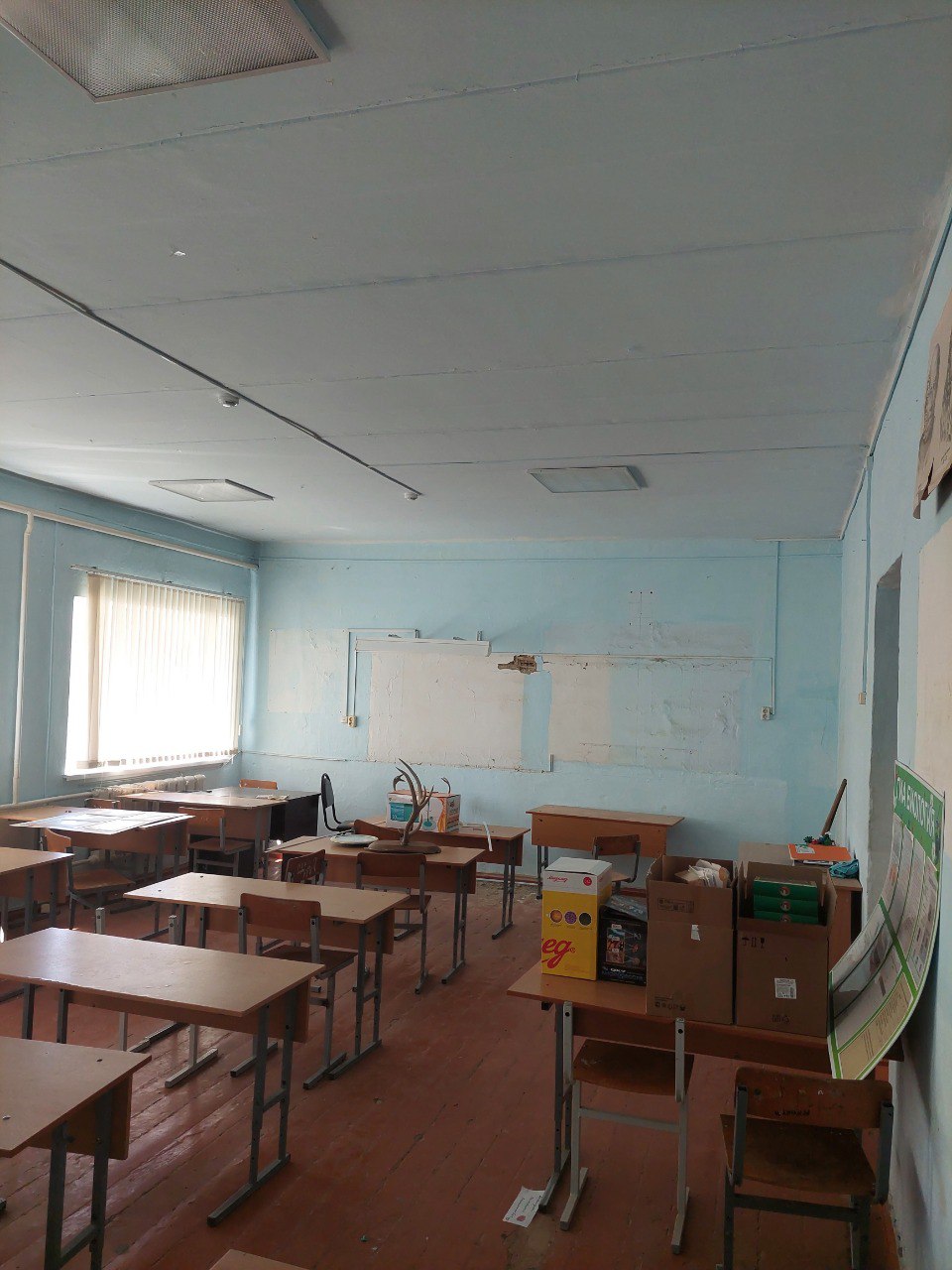 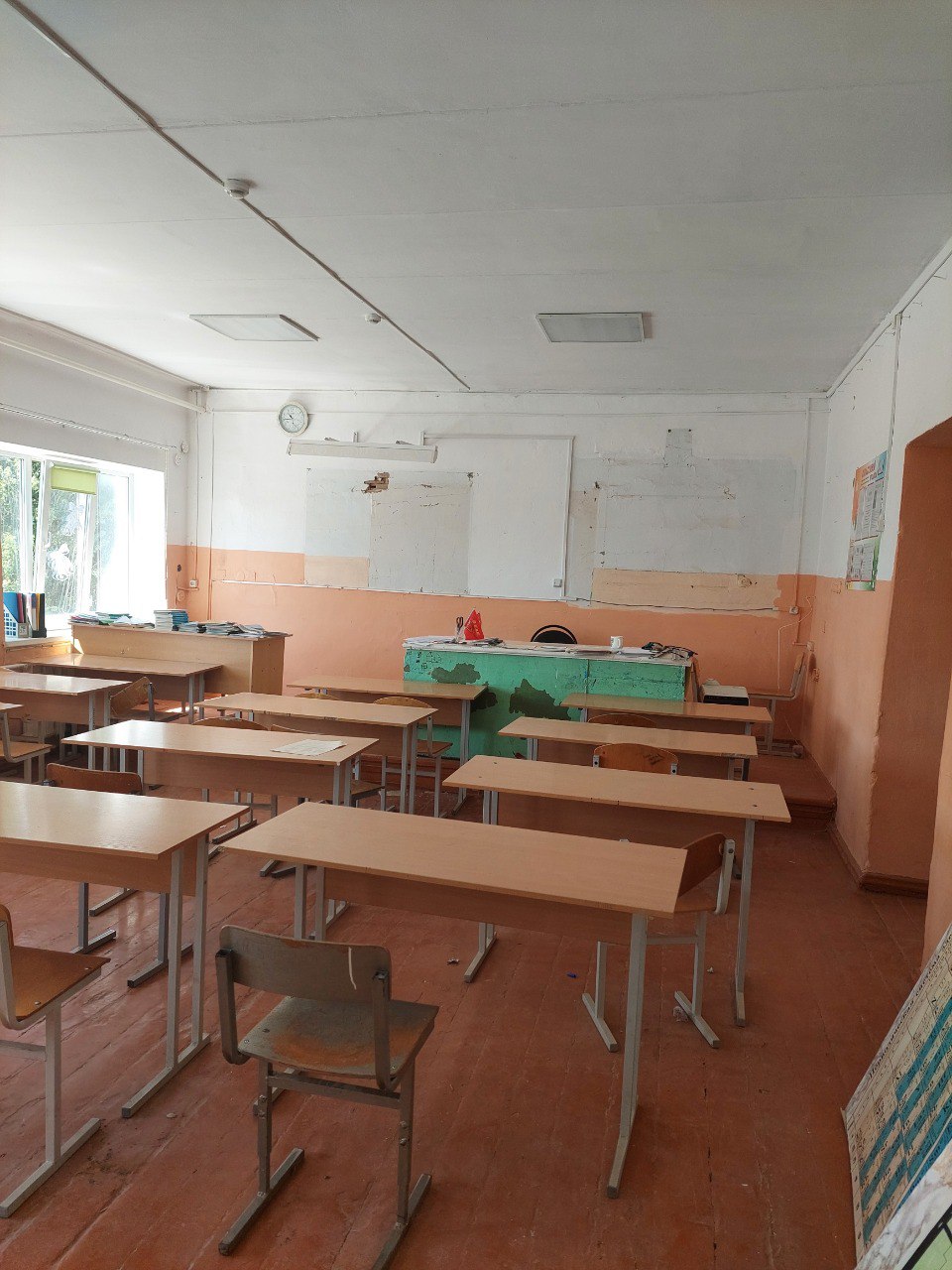 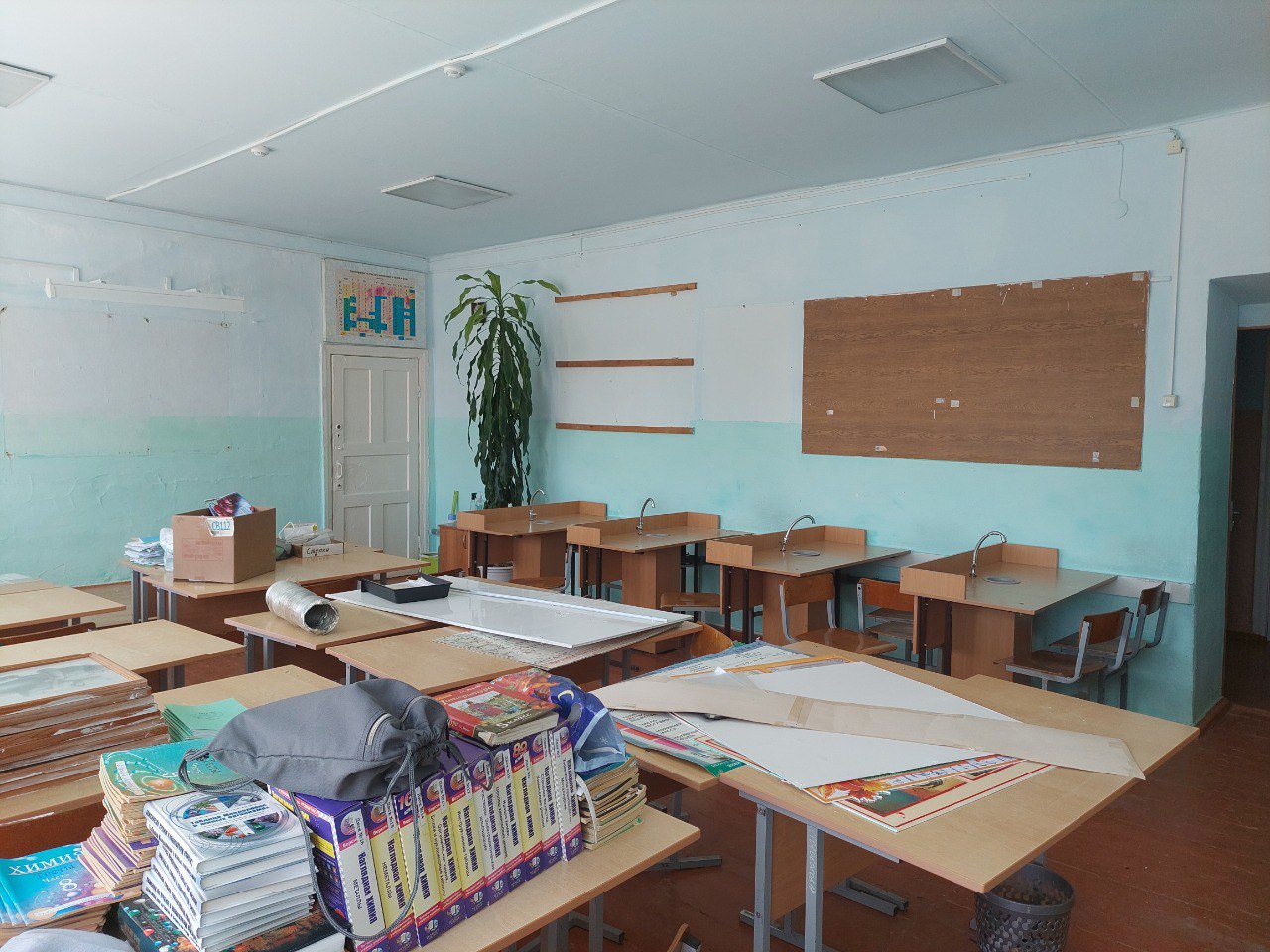 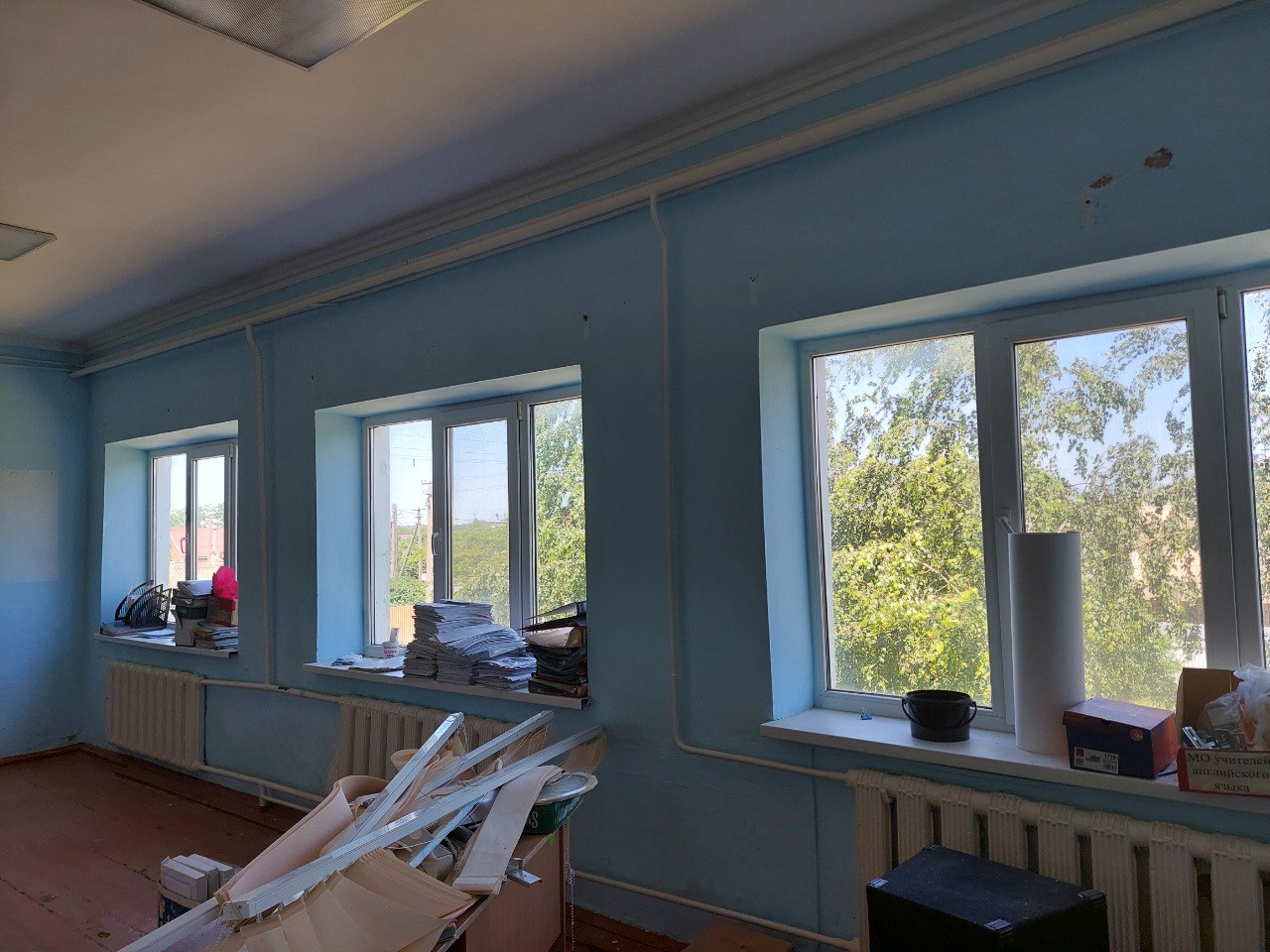 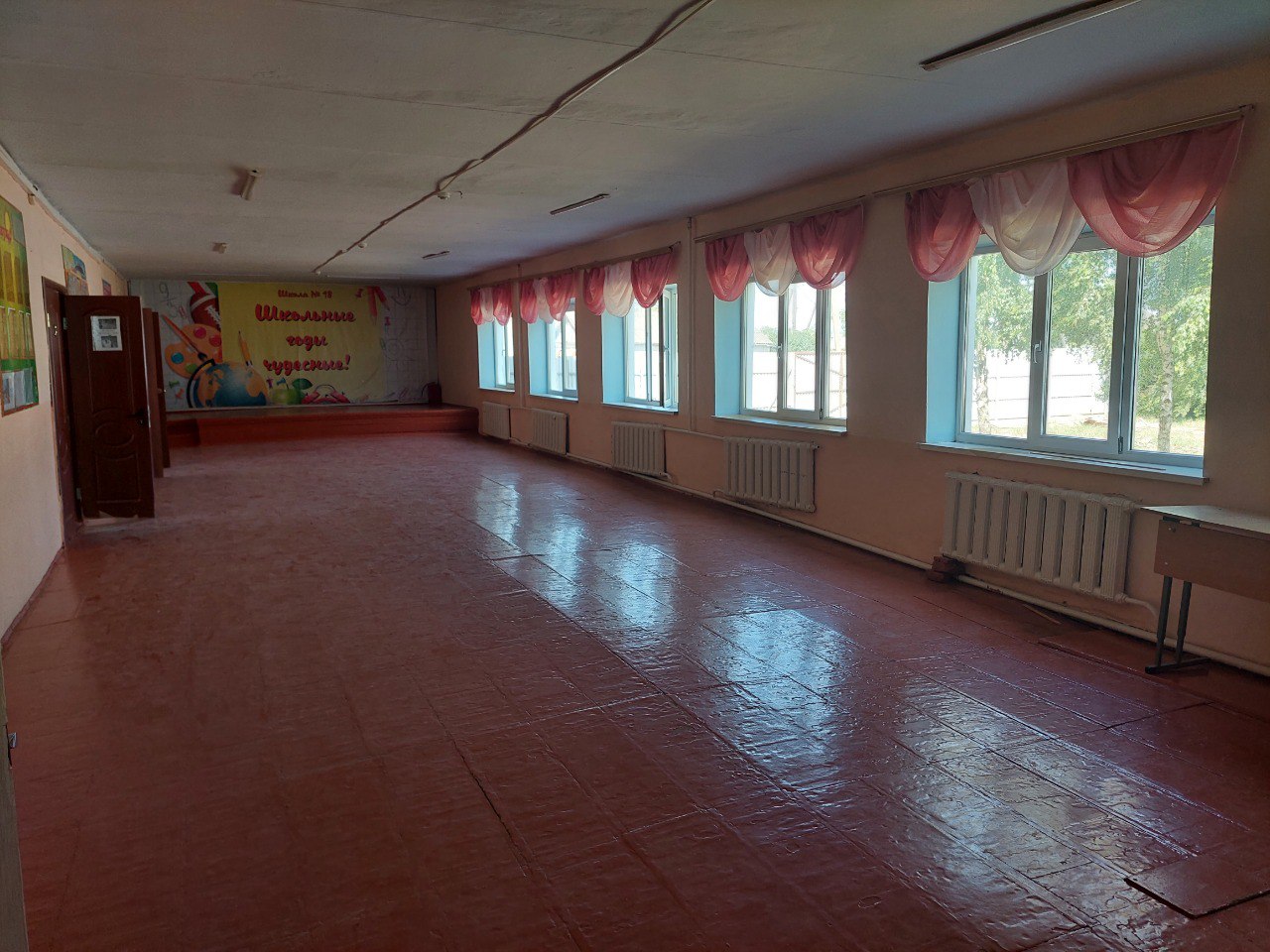 